ANALISIS SEMIOTIKA GAMBAR ILUSTRASI “JOKOWI PINOKIO” PADA COVER MAJALAH TEMPO EDISI “JANJI TINGGAL JANJI” SEMIOTIC ANALYSIS OF ILLUSTRATION PICTURES OF “JOKOWI PINOKIO” ON THE COVER OF TEMPO MAGAZINE “JANJI TINGGAL JANJI” Oleh :ANDRIANA MULYANA PUTRA162050024SKRIPSIUntuk Memperoleh Gelar Sarjana Pada Program Studi Ilmu KomunikasiFakultas Ilmu Sosial dan Ilmu Politik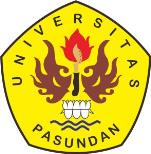 FAKULTAS ILMU SOSIAL DAN ILMU POLITIKUNIVERSITAS PASUNDAN BANDUNG2020